PresseinformationElektrokettenzug stoppt punktgenauLiftket hat den ersten elektronisch geregelten Elektrokettenzug mit Quick-Stop-Funktion entwickelt. Der Star VFD hält ohne Bremsrampe sofort nach Freigabe des Steuerknopfs an. Lasten können daher in einem Zug auf die gewünschte Höhe gehoben oder abgesenkt werden. Das zeitraubende Takten, das bisher üblich war, wollte man die Last mit erhöhter Präzision positionieren, entfällt. Die neue Baureihe enthält Kettenzüge für Traglasten von 125 bis 2000 kg. Lastabhängig sind Nenngeschwindigkeiten bis 36 m/min möglich, deutlich schneller als vergleichbare Produkte im Markt. Ohne Last können die neuen Kettenzüge sogar mit bis zu 200 % der Nenngeschwindigkeit betrieben werden. Dies spart in der Praxis nochmals viel Zeit, weil mindestens die Hälfte aller Fahrten Leerfahrten sind und auch ansonsten oft die Nennlast nicht voll ausgenutzt wird und die Geschwindigkeit entsprechend erhöht werden kann. Die Standardbaureihe Star VFD bietet Kunden kostengünstige, schnelle Hebezeuge für häufige Anwendungen und große Stückzahlen. Liftket liefert die Kettenzüge auftragsspezifisch konfiguriert innerhalb 15 Werktagen aus. Der zusammen mit einem renommierten internationalen Antriebshersteller speziell für diese Anwendung gefertigte Frequenzumrichter eignet sich für den weltweiten Einsatz. Das Hebezeug wird vollständig am eigenen Firmensitz hergestellt und vor Auslieferung komplett geprüft.Über LIFTKETDie LIFTKET Hoffmann GmbH ist ein international renommierter Hersteller von Elektrokettenzügen mit Traglasten von 125 kg bis 25.000 kg. Am Firmensitz in Wurzen, Sachsen, bedient ein fester Stamm von aktuell etwa 280 Mitarbeitern die drei Geschäftsfelder Industrie, Sonderlösungen und Bühnentechnik. Ein starkes Netzwerk von Service- und Vertriebspartnern gewährleistet weltweit kundennahe Lagerhaltung, Wartung und Reparatur. LIFTKET fertigt modulare Elektrokettenzüge für praktisch jede Anwendung, in der Lasten sicher und präzise gehoben werden müssen. Das Unternehmen wurde 1948 von Dietrich Hoffmann gegründet, der zunächst landwirtschaftliche Geräte entwickelte und sich ab 1953 ausschließlich auf Elektrokettenzüge spezialisierte. Hoffmanns Innovationen wie die waagerechte Anordnung von Motor und Getriebe sowie das patentierte Sicherheits-Brems-Kupplungssystem setzen noch heute den Standard für Elektrokettenzüge.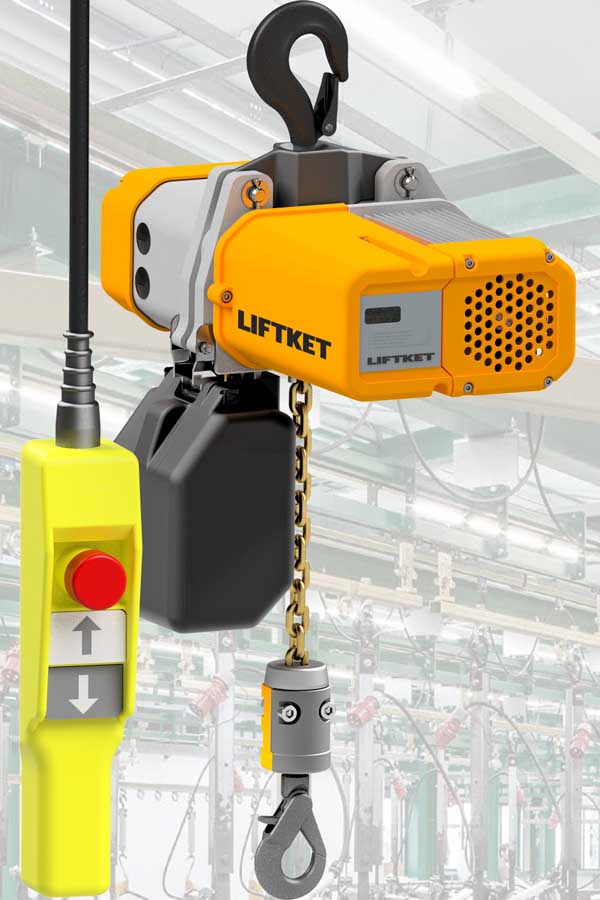 Bild: Nicht mehr lange takten, sondern sofort auf der richtigen Höhe halten: Der Liftket Star VFD stoppt ohne BremsrampeBilder:star_vfd_quick_stopZeichen:1385Dateiname:201901034_pm_star_vfd_quick_stop_deDatum:21.03.2019Leserkontakt:LIFTKET Hoffmann GmbHDresdener Straße 64 – 6804808 WurzenTel.: +49 3425 8924-0E-Mail: sales@liftket.deInternet: www.liftket.dePressekontakt:gii die Presse-Agentur GmbHImmanuelkirchstraße 1210405 BerlinTel.: +49 30 538 965-0E-Mail: info@gii.deInternet: www.gii.deLIFTKET Hoffmann GmbHAbteilung Marketing
Ulrike VeitDresdener Straße 64 – 6804808 WurzenTel.: +49 3425 8924-87E-Mail: ulrike.veit@liftket.deInternet: www.liftket.de